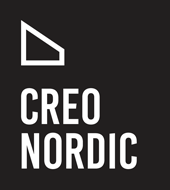 Følgende skjema skal alltid fylles ut dersom reklamasjon meldes direkte inn til CreoNordic AS. I henhold til våre forhandleravtaler skal reklamasjoner behandles av grossist. *Følgene informasjon skal være utfylt før reklamasjon behandlesFylles ut av kunden. (Vennligst les side 2 før innsending av skjemaet.)Kunde:Reklamasjonen / avvik gjelder: *Kryss av for type reklamasjon / avvik:Transportskade:					Er skaden meldt transportør:      Skade på vare: (ikke skjedd under transport)		      				       JA  NEI 	 		Varen er mangelfull: (mangler deler)			Feillevering. 		           		Manko på leveranse:					Feilbestilling				Beskrivelse av feilen/mangelen: Dato: 		Underskrift:PrinsipperErstatningen kan aldri overstige varens pris.Leverandørens ansvar er begrenset til erstatning av det enkelte produkt.Ved transportskader og manko i forhold til fraktbrev, skal dette meldes som avvik samme dag.Transportskader påføres fraktbrev, med signatur av mottaker og transportør å sendes som vedlegg sammen med avviksrapport.Manko i forhold til fraktbrev skal påføres fraktbrev av mottaker og transportør. Det påhviler kjøper å kontrollere leveranse ved mottak og det skal senest innen 7 dager meldes avvik. Dersom avviket ikke meldes i tide tapes retten til å gjøre manglene gjeldende.Reklamasjonsretten bortfaller hvis:Monteringen ikke er korrekt utførtVarene ikke er oppbevart riktig. Tørt og sikkert.Hvis varer med skade eller feil blir montert før avvik blir meldt ved bruk av avviksrapport.Hvis varene mottatt ikke blir kontrollert og meldt som avvik innen 7 dager fra ankomst.Hvis reklamasjon ikke blir levert innen 14 dager etter ankomst.Dokumentasjon, vedlegg avviksrapportBilde av skade.Fraktbrev ved transportskade eller manko fra transportør.Skadet eller knust glass, skal meldes med dimensjoner og antall.Avslag på reklamasjon fra CreoNordic AS er endelig, og tas ikke opp til ny vurdering av oss.Kostnader forbundet med befaring belastes den som reklamerer dersom feilen/mangelen er av en slik art at det åpenbart ikke kan være reklamasjon overfor grossist.Aksepterte reklamasjoner vil enten bli erstattet med nytt produkt eller innrømmet et prisavslag.Skjemaet sendes:CreoNordic AS, Bjellandveien 26, 3172 Vear.E-post: ordre@creonordic.no  Ved spørsmål om utfylling av skjema: Tlf: 900 56 442.CreoNordic ASVear, 11.03.2021*Firma / Navn*Firma / Navn*Adresse*Adresse*Telefon*E-post*Ordre-, faktura- eller prosjektnummer*LeveringsdatoSendingsnummer